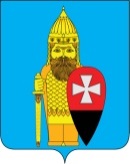 АДМИНИСТРАЦИЯ ПОСЕЛЕНИЯ ВОРОНОВСКОЕ В ГОРОДЕ МОСКВЕ ПОСТАНОВЛЕНИЕ 06.09.2016 год № 52 Об утверждении муниципальной программы «Выборочный капитальный ремонт многоквартирных жилых домов на 2016 год»        В соответствии с Жилищным кодексом РФ, Федеральным законом от 06.10.2003 года № 131-ФЗ «Об общих принципах организации местного самоуправления в Российской Федерации», частью 1 статьи 179 Бюджетного кодекса Российской Федерации, законом  города Москвы  от 06.11.2002 года № 56 «Об организации местного самоуправления в городе Москве», в целях создания безопасных и благоприятных условий проживания граждан, повышения качества реформирования жилищно-коммунального хозяйства, формирования эффективных механизмов управления жилищным фондом, внедрения ресурсосберегающих технологий, а также на основании Устава поселения Вороновское;ПОСТАНОВЛЯЮ:   1. Утвердить муниципальную программу «Выборочный капитальный ремонт  многоквартирных жилых домов  на 2016 год» (приложение № 1).   2. Утвердить адресный перечень, виды проводимых работ и объемы их финансирования в рамках муниципальной программы «Выборочный капитальный ремонт  многоквартирных жилых домов  на 2016 год» (приложения № 2, № 3, № 4, № 5).   2. Предусмотреть в бюджете поселения Вороновское расходы на финансирование муниципальной программы «Выборочный капитальный ремонт  многоквартирных жилых домов  на 2016 год».   3. Опубликовать настоящее постановление в бюллетене «Московский муниципальный вестник» и на официальном сайте администрации поселения Вороновское в информационно-телекоммуникационной сети «Интернет».    4. Контроль за исполнением настоящего постановления возложить на первого заместителя главы администрации поселения Вороновское Тавлеева А.В.  Глава администрации поселения Вороновское                                                                     Е.П. Иванов 	Приложение № 1к постановлению администрации поселения Вороновское№ 52 от 06.09.2016 г МУНИЦИПАЛЬНАЯ ПРОГРАММА«Выборочный капитальный ремонт многоквартирных жилых домов  на 2016 год» Паспорт  муниципальной программы1. Содержание проблемы и обоснование необходимости ее решения программным методом.    Техническое состояние жилищного фонда поселения Вороновское оценивается на дату формирования программы как удовлетворительное. Однако, в эксплуатируемом жилищном фонде имеется ряд проблем, требующих неотложного решения. Это износ инженерных сетей и жилищного фонда, их технологическая отсталость. Все это обусловлено отсутствием капитального ремонта жилищного фонда, неудовлетворительным состоянием объектов жилищно-коммунального хозяйства, переданных в муниципальную собственность от ведомств без проведения ремонтных работ, недостатками в проведении тарифной политики.   Средств, выделяемых для капитального ремонта и реконструкции объектов жилищно-коммунального комплекса из бюджета муниципального образования и собираемых с населения,(плата за социальный найм) недостаточно для проведения необходимого объема работ.   Программа предусматривает проведение модернизацию и ремонт внутридомовых инженерных коммуникаций; ремонт и модернизацию входных групп, ремонт и герметизация межпанельных швов, ремонт и модернизация электрических щитов.2. Цели программы.   Главной целью программы является обеспечение комфортных условий проживания жителей поселения, приведение технических характеристик жилья в соответствие с требованиями, установленными правовыми актами Российской Федерации и г. Москвы.3. Задачи и структура программы. Концепция программы направлена на обеспечение надежного и устойчивого функционирования жилищного фонда, его модернизацию, снижение сверхнормативного износа, внедрение ресурсосберегающих технологий.Достижение этих  целей требует решения следующих задач:4. Потребность в финансовых средствах на реализацию Программы Для реализации Программы необходимы денежные средства в объеме 21636,1  тыс. руб.Приложение № 2к постановлению администрации поселения Вороновское№ 52 от 06.09.2016 г Адресный перечень многоквартирных домов поселения Вороновское на выполнение работ по капитальному ремонту отдельных конструктивных элементов и инженерных систем в 2016 году за счет средств субсидий города МосквыПриложение № 3к постановлению администрации поселения Вороновское№ 52 от 06.09.2016 г Адресный перечень многоквартирных домов поселения Вороновское на выполнение работ по ремонту подъездов в 2016 году за счет средств бюджета поселения ВороновскоеПриложение № 4к постановлению администрации поселения Вороновское№ 52 от 06.09.2016 г Адресный перечень для выполнения работ по ремонту отмосток многоквартирных домов поселения Вороновское в 2016 году за счет средств бюджета поселения ВороновскоеПриложение № 5к постановлению администрации поселения Вороновское№ 52 от 06.09.2016 г Адресный перечень для выполнения работ по ремонту межпанельных швов многоквартирных домов поселения Вороновское в 2016 году за счет средств бюджета поселения ВороновскоеНаименование программы«Выборочный капитальный ремонт многоквартирных жилых домов на 2016 год».Основание для разработки- Жилищный кодекс Российской Федерации; - Федеральный закон от 06.10.2003 года №131-ФЗ «Об общих принципах организации местного самоуправления в Российской Федерации»;- Бюджетный кодекс РФ; - Закон г. Москвы от 06.11. 2002 года № 56 «Об организации местного самоуправления в городе Москве».Заказчик программыадминистрация  поселения ВороновскоеОсновные разработчики программыотдел ЖКХ и Б администрации поселения ВороновскоеЦель программыСоздание безопасных и благоприятных условий проживания 
граждан, повышение качества и формирование 
эффективных механизмов управления жилищным фондом, 
внедрение ресурсосберегающих технологий Задачи программыУлучшение качественных показателей содержания жилого фонда, повышение сроков эксплуатации отдельных конструктивных элементов зданий и в целом жилых домов. Применение новых технологий при ремонте энергоснабжения, холодного, горячего водоснабжения  при проведении работ капитального ремонта жилых зданий с целью снижения потерь тепловой и электрической энергии, воды. Сроки реализации программы2016 год.Исполнители программыотдел ЖКХ и Б администрации поселения ВороновскоеОбъемы финансированияОбщий объем средств на реализацию мероприятий – 21636,1 тыс. руб.  в том числе:- за счет бюджета поселения Вороновское –8668,6 тыс. руб.- субсидии на софинансирование расходных обязательств по ЖКХ – 12967,5 тыс. руб.Координатор программыадминистрация поселения  Вороновское.№ п/падресгод постройкиобщ. площ. кв.м.Элементы /виды работобъем работобъем работ всего стоимость, руб. № п/падресгод постройкиобщ. площ. кв.м.Элементы /виды работед. изм.натур. показатели всего стоимость, руб. № п/падресгод постройкиобщ. площ. кв.м.Элементы /виды работед. изм.натур. показатели всего стоимость, руб. 124567891п.ЛМС, м-н"Солнечный городок" д.119731790.1Установка ОДПУшт.1561210,72 2п.ЛМС, м-н"Солнечный городок" д.219821777,9Установка ОДПУшт.1565162,63 3п.ЛМС, м-н"Солнечный городок" д.319956397Установка ОДПУшт.21430414,86 4п.ЛМС, м-н"Солнечный городок" д.419965412,9Установка ОДПУшт.1603537,26 5п.ЛМС, м-н"Центральный" д.11965615,5Установка ОДПУшт.1377964,60 6п.ЛМС, м-н"Центральный" д.21969735,3Установка ОДПУшт.1370582,03 7п.ЛМС, м-н"Центральный" д.31967635,3Установка ОДПУшт.1 372569,038п.ЛМС, м-н"Центральный" д.41970734,4Установка ОДПУшт.1 371343,289п.ЛМС, м-н"Центральный" д.121972745,6Установка ОДПУшт.1 370594,1810п.ЛМС, м-н"Центральный" д.201973924,1Установка ОДПУшт.1 478948,3011п.ЛМС, м-н"Центральный" д.211976742,3Установка ОДПУшт.1487518.22 12п.ЛМС, м-н"Центральный" д.2519752709,1Установка ОДПУшт.1544679.75 13п.ЛМС, м-н"Центральный" д.2619763472,4Установка ОДПУшт.1538492,96 14п.ЛМС, м-н"Центральный" д.2719763463,9Установка ОДПУшт.1526978,37 15п.ЛМС, м-н"Центральный" д.2819771722,2Установка ОДПУшт.2911277,05 16п.ЛМС, м-н"Центральный" д.2919771694,4Установка ОДПУшт.2928776,11 17п.ЛМС, м-н"Центральный" д.3019771758,5Установка ОДПУшт.2940497,16 18п.ЛМС, м-н"Центральный" д.3119764127,94Установка ОДПУшт.1550687.47 19п.ЛМС, м-н"Центральный" д.3419973346,5Установка ОДПУшт.1551313,63 20д. Львово, ул.Весенняя,д.11967358,5Установка ОДПУшт.1498597.65 21д. Львово, ул.Весенняя,д.21974371,8Установка ОДПУшт.1502396,58 22д. Львово, ул.Весенняя,д.31985588,9Установка ОДПУшт.1483942.76 ИТОГО:                                    12 967 484,60   п/п №адресстоимость1п. ЛМС, м-н «Центральный», д. № 10, подъезд № 1,2,3,4,5983799,172п. ЛМС, м-н «Центральный», д. № 23, подъезд № 1,2,3342029,813п. ЛМС, м-н «Центральный», д. № 28, подъезд № 1,2229252,614п. ЛМС, м-н «Центральный», д. № 8, подъезд № 1,2,3,4799254,525п. ЛМС, м-н «Центральный», д. № 13, подъезд № 2,3,4330903,616п. ЛМС, м-н «Центральный», д. № 18, подъезд № 1,2,3,4111152.977п. ЛМС, м-н «Центральный», д. № 14, подъезд № 1,2,3,411489,518п. ЛМС, м-н «Центральный», д. № 5, подъезд № 678086,68                                          Итого:                                          Итого:2985968.88п/п№адресстоимость1п. ЛМС, м-н «Солнечный городок», д. № 1255308,612п. ЛМС, м-н «Солнечный городок», д. № 2166051.803п. ЛМС, м-н «Солнечный городок», д. № 3267359,684п. ЛМС, м-н «Солнечный городок», д. № 4293365,845п. ЛМС, м-н «Центральный», д. № 193526,946п. ЛМС, м-н «Центральный», д. № 2117104,117п. ЛМС, м-н «Центральный», д. № 393526,948п. ЛМС, м-н «Центральный», д. № 4117104,119п. ЛМС, м-н «Центральный», д. № 6204729.9810п. ЛМС, м-н «Центральный», д. № 8116952,1911п. ЛМС, м-н «Центральный», д. № 10204729,9812п. ЛМС, м-н «Центральный», д. № 12117104,1113п. ЛМС, м-н «Центральный», д. № 16217350,6914п. ЛМС, м-н «Центральный», д. № 17204729,9815п. ЛМС, м-н «Центральный», д. № 20132229,3316п. ЛМС, м-н «Центральный», д. № 21117104,1117п. ЛМС, м-н «Центральный», д. № 2262600,8418п. ЛМС, м-н «Центральный», д. № 23145690,2619п. ЛМС, м-н «Центральный», д. № 33185384,6820п. д/о Вороново, д. № 8386426,68                                          Итого:                                          Итого:3501377,86п/п№адресВиды работстоимость1п. ЛМС, м-н «Центральный», д. № 14герметизация межпанельных швов со вскрытием стыков220100,252п. ЛМС, м-н «Центральный», д. № 19герметизация межпанельных швов со вскрытием стыков162810,243п. ЛМС, м-н «Центральный», д. № 23герметизация межпанельных швов со вскрытием стыков162810,244п. ЛМС, м-н «Центральный», д. № 27герметизация межпанельных швов со вскрытием стыков160545,295п. ЛМС, м-н «Центральный», д. № 28герметизация межпанельных швов со вскрытием стыков92596,676п. ЛМС, м-н «Центральный», д. № 29герметизация межпанельных швов со вскрытием стыков92596,677п. ЛМС, м-н «Центральный», д. № 30герметизация межпанельных швов со вскрытием стыков92596,678п. ЛМС, м-н «Центральный», д. № 33герметизация межпанельных швов со вскрытием стыков51960,709п. ЛМС, м-н «Центральный», д. № 34герметизация межпанельных швов со вскрытием стыков190655,8710п. ЛМС, м-н «Солнечный городок», д. № 3герметизация межпанельных швов со вскрытием стыков355997,5211п. ЛМС, м-н «Солнечный городок», д. № 4герметизация межпанельных швов со вскрытием стыков372278,5312п. д/о Вороново, д. № 8герметизация межпанельных швов со вскрытием стыков134440,9313д. Львово ул. Железнодорожная, д. № 1герметизация межпанельных швов со вскрытием стыков45965,2514д. Львово ул. Железнодорожная, д. № 2герметизация межпанельных швов со вскрытием стыков45965,25                                       Итого:                                       Итого:                                       Итого:2181311,08